Астаховское сельское поселение, ул.ПушкинаПАМЯТНИК ВОИНАМ 8-ГО ГВАРДЕЙСКОГО ТАНКОВОГО КОРПУСА, ПАВШИМ В БОЯХ ЗА ОСВОБОЖДЕНИЕ Г. КАМЕНСКАПамятник в виде надгробной плиты с надписью «Воинам 8-го гвардейского танкового корпуса, павшим в боях за освобождение г. Каменска». Установлен в 1958 году на братской могиле воинов, погибших в боях за освобождение хутора Масаловки от немецко-фашистских захватчиков в январе-феврале 1943 г. Памятник расположен на территории гражданского кладбища х. Масаловка, ул.Пушкина, Астаховского сельского поселения. Количество захороненных: неизвестно.Схема расположения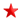 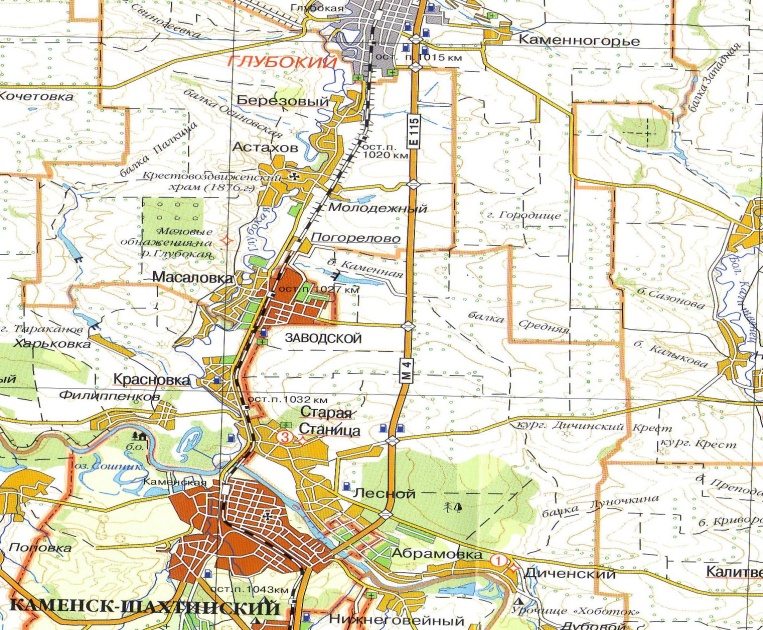 